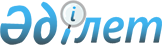 Бұқар жырау аудандық мәслихатының 2008 жылғы 19 желтоқсандағы 10 сессиясының "2009 жылға арналған аудандық бюджет туралы" N 6 шешіміне өзгерістер енгізу туралы
					
			Күшін жойған
			
			
		
					Қарағанды облысы Бұқар жырау аудандық мәслихатының 2009 жылғы 21 шілдедегі N 4 шешімі. Қарағанды облысы Бұқар жырау ауданы Әділет басқармасында 2009 жылғы 07 тамызда N 8-11-79 тіркелді. Қолданылу мерзімінің өтуіне байланысты күші жойылды (Қарағанды облысы Бұқар жырау аудандық мәслихаты аппаратының 2011 жылғы 06 сәуірдегі N 1-10/83 хатымен)      Ескерту. Қолданылу мерзімінің өтуіне байланысты күші жойылды (Қарағанды облысы Бұқар жырау аудандық мәслихаты аппаратының 2011.04.06 N 1-10/83 хатымен).

      Қазақстан Республикасының 2008 жылғы 4 желтоқсандағы Бюджет кодексіне, Қазақстан Республикасының 2001 жылғы 23 қаңтардағы "Қазақстан Республикасындағы жергілікті мемлекеттік басқару және өзін-өзі басқару туралы" Заңына сәйкес, аудандық мәслихат ШЕШІМ ЕТТІ:



      1. Бұқар жырау аудандық мәслихатының 2008 жылғы 19 желтоқсандағы 10 сессиясының "2009 жылға арналған аудандық бюджет туралы" N 6 шешіміне (нормативтік құқықтық кесімдерді мемлекеттік тіркеудің тізіліміне N 8-11-65 болып енгізілген, "Сарыарқа" аудандық газетінің 2009 жылғы 17 қаңтардағы N 2 санында, 2009 жылғы 24 қаңтардағы N 3 санында, 2009 жылғы 31 қаңтардағы N 4 санында, 2009 жылғы 7 ақпандағы N 5 санында жарияланған), Бұқар жырау аудандық мәслихатының 2009 жылғы 1 ақпандағы 12 сессиясының "Бұқар жырау аудандық мәслихатының 2008 жылғы 19 желтоқсандағы 10 сессиясының "2009 жылға арналған аудандық бюджет туралы" N 6 шешіміне өзгерістер енгізу туралы" N 5 шешімімен (нормативтік құқықтық кесімдерді мемлекеттік тіркеудің тізіліміне N 8-11-72 болып енгізілген, "Сарыарқа" аудандық газетінің 2009 жылғы 7 наурыздағы N 9 санында, 2009 жылғы 14 наурыздағы N 10 санында, 2009 жылғы 28 наурыздағы N 12 санында жарияланған), Бұқар жырау аудандық мәслихатының 2009 жылғы 23 сәуірдегі 15 сессиясының "Бұқар жырау аудандық мәслихатының 2008 жылғы 19 желтоқсандағы 10 сессиясының "2009 жылға арналған аудандық бюджет туралы" N 6 шешіміне өзгерістер мен толықтырулар енгізу туралы" N 4 шешімімен (нормативтік құқықтық кесімдерді мемлекеттік тіркеудің тізіліміне N 8-11-75 болып енгізілген, "Сарыарқа" аудандық газетінің 2009 жылғы 9 мамырдағы N 18 санында, 2009 жылғы 16 мамырдағы N 19 санында, 2009 жылғы 23 мамырдағы N 20 санында, 2009 жылғы 30 мамырдағы N 21 санында, 2009 жылғы 6 маусымдағы N 22 санында жарияланған) енгізілген өзгерістерімен және толықтыруларымен бірге төмендегі өзгерістер енгізілсін:



      1) 1 тармақтағы:

      1) тармақшада:

      "3137739" саны "3164739" санына ауыстырылсын;

      "607424" саны "633742" санына ауыстырылсын;

      "1734" саны "2416" санына ауыстырылсын;

      2) тармақшада:

      "3160848" саны "3187848" санына ауыстырылсын;



      2) көрсетілген шешімнің 1, 5 қосымшалары осы шешімнің 1, 2 қосымшаларына сәйкес жаңа редакцияда мазмұндалсын.



      2. Осы шешім 2009 жылдың 1 қаңтарынан бастап күшіне енеді.      Сессия төрағасы                            Ә. Тілеубаев      Мәслихат хатшысы                           А. Жүніспеков

Бұқар жырау аудандық Мәслихатының

2009 жылғы 21 шілдедегі

17 сессиясының N 4 шешіміне

1 қосымшаБұқар жырау аудандық Мәслихатының

2008 жылғы 19 желтоқсандағы

10 сессиясының N 6 шешіміне

1 қосымша 

2009 жылға арналған аудандық бюджет

Бұқар жырау аудандық Мәслихатының

2009 жылғы 21 шілдедегі

17 сессиясының N 4 шешіміне

2 қосымшаБұқар жырау аудандық Мәслихатының

2008 жылғы 19 желтоқсандағы

10 сессиясының N 6 шешіміне

5 қосымша 

2009 жылға арналған аудандық бюджеттің селолық округтер мен кенттерінің шығыстары
					© 2012. Қазақстан Республикасы Әділет министрлігінің «Қазақстан Республикасының Заңнама және құқықтық ақпарат институты» ШЖҚ РМК
				СанатыСанатыСанатыСанатыСанатыСанатыСомасы, мың теңгеСыныбыСыныбыСыныбыСыныбыСыныбыСомасы, мың теңгеIшкi сыныбыIшкi сыныбыIшкi сыныбыIшкi сыныбыСомасы, мың теңгеЕрекшелiгiЕрекшелiгiЕрекшелiгiСомасы, мың теңгеСомасы, мың теңгеАтауыСомасы, мың теңге1234567Түсімдер3164739Кірістер31647391Салықтық түсімдер63374201Табыс салығы1197492Жеке табыс салығы11974901Төлем көзінен салық салынатын табыстардан ұсталатын жеке табыс салығы10459302Төлем көзінен салық салынбайтын табыстардан ұсталатын жеке табыс салығы1460003Қызметін біржолғы талон бойынша жүзеге асыратын жеке тұлғалардан алынатын жеке табыс салығы36004Төлем көзінен салық салынатын шетелдік азаматтар табыстарынан ұсталатын жеке табыс салығы19603Әлеуметтiк салық2684701Әлеуметтік салық26847001Әлеуметтік салық26847004Меншiкке салынатын салықтар2135921Мүлiкке салынатын салықтар17285001Заңды тұлғалардың және жеке кәсіпкерлердің мүлкіне салынатын салық17100002Жеке тұлғалардың мүлкіне салынатын салық18503Жер салығы1559602Елдi мекендер жерлерiне жеке тұлғалардан алынатын жер салығы300003Өнеркәсіп, көлік, байланыс, қорғаныс жеріне және ауыл шаруашылығына арналмаған өзге де жерге салынатын жер салығы805207Ауыл шаруашылығы мақсатындағы жерлерге заңды тұлғалардан, жеке кәсіпкерлерден, жеке нотариустар мен адвокаттардан алынатын жер салығы15008Елді мекендер жерлеріне заңды тұлғалардан, жеке кәсіпкерлерден, жеке нотариустар мен адвокаттардан алынатын жер салығы43944Көлiк құралдарына салынатын салық1990101Заңды тұлғалардан көлiк құралдарына салынатын салық290102Жеке тұлғалардан көлiк құралдарына салынатын салық170005Бірыңғай жер салығы524501Бірыңғай жер салығы524505Тауарларға, жұмыстарға және қызметтерге салынатын iшкi салықтар284162Акциздер85296Заңды және жеке тұлғалар бөлшек саудада өткiзетін, сондай-ақ өзінің өндiрiстік мұқтаждарына пайдаланылатын бензин (авиациялықты қоспағанда)77597Заңды және жеке тұлғаларға бөлшек саудада өткізетін, сондай-ақ өз өндірістік мұқтаждарына пайдаланылатын дизель отыны773Табиғи және басқа да ресурстарды пайдаланғаны үшiн түсетiн түсiмдер2260015Жер учаскелерін пайдаланғаны үшін төлем226004Кәсiпкерлiк және кәсiби қызметтi жүргiзгенi үшiн алынатын алымдар482801Жеке кәсіпкерлерді мемлекеттік тіркегені үшін алынатын алым63302Жекелеген қызмет түрлерiмен айналысу құқығы үшiн алынатын лицензиялық алым156603Заңды тұлғаларды мемлекеттік тіркегені және филиалдар мен өкілдіктерді есептік тіркегені, сондай-ақ оларды қайта тіркегені үшін алым12105Жылжымалы мүлікті кепілдікке салуды мемлекеттік тіркегені және кеменің немесе жасалып жатқан кеменің ипотекасы үшін алынатын алым4414Көлік құралдарын мемлекеттік тіркегені, сондай-ақ оларды қайта тіркегені үшін алым53518Жылжымайтын мүлікке және олармен мәміле жасау құқығын мемлекеттік тіркегені үшін алынатын алым19295Құмар ойын бизнеске салық13602Тіркелген салық13608Заңдық мәнді іс-әрекеттерді жасағаны және (немесе) оған уәкілеттігі бар мемлекеттік органдар немесе лауазымды адамдар құжаттар бергені үшін алынатын міндетті төлемдер35151Мемлекеттік баж351502Мемлекеттік мекемелерге сотқа берілетін талап арыздарынан алынатын мемлекеттік бажды қоспағанда, мемлекеттік баж сотқа берілетін талап арыздардан, ерекше талап ету істері арыздарынан, ерекше жүргізілетін істер бойынша арыздардан (шағымдардан), сот бұйрығын шығару туралы өтініштерден, атқару парағының дубликатын беру туралы шағымдардан, аралық (төрелік) соттардың және шетелдік соттардың шешімдерін мәжбүрлеп орындауға атқару парағын беру туралы шағымдардың, сот актілерінің атқару парағының және өзге де құжаттардың көшірмелерін қайта беру туралы шағымдардан алынады189704Азаматтық хал актiлерiн тiркегенi үшiн, сондай-ақ азаматтарға азаматтық хал актiлерiн тiркеу туралы куәлiктердi және азаматтық хал актiлерi жазбаларын өзгертуге, толықтыруға және қалпына келтiруге байланысты куәлiктердi қайтадан бергенi үшiн мемлекеттік баж68405Шетелге баруға және Қазақстан Республикасына басқа мемлекеттерден адамдарды шақыруға құқық беретiн құжаттарды ресiмдегенi үшiн, сондай-ақ осы құжаттарға өзгерiстер енгiзгенi үшiн мемлекеттік баж1607Қазақстан Республикасының азаматтығын алу, Қазақстан Республикасының азаматтығын қалпына келтiру және Қазақстан Республикасының азаматтығын тоқтату туралы құжаттарды ресiмдегенi үшін мемлекеттік баж2608Тұрғылықты жерiн тiркегенi үшiн мемлекеттік баж85710Жеке және заңды тұлғалардың азаматтық, қызметтік қаруының (аңшылық суық қаруды, белгі беретін қаруды, ұңғысыз атыс қаруын, механикалық шашыратқыштарды, көзден жас ағызатын немесе тітіркендіретін заттар толтырылған аэрозольді және басқа құрылғыларды, үрлемелі қуаты 7,5 Дж-дан аспайтын пневматикалық қаруды қоспағанда және калибрі 4,5 мм-ге дейінгілерін қоспағанда) әрбір бірлігін тіркегені және қайта тіркегені үшін алынатын мемлекеттік баж1512Қаруды және оның оқтарын сақтауға немесе сақтау мен алып жүруге, тасымалдауға, Қазақстан Республикасының аумағына әкелуге және Қазақстан Республикасынан әкетуге рұқсат бергені үшін алынатын мемлекеттік баж202Салықтық емес түсiмдер241601Мемлекеттік меншіктен түсетін кірістер14745Мемлекет меншігіндегі мүлікті жалға беруден түсетін кірістер147404Коммуналдық меншіктегі мүлікті жалдаудан түсетін кірістер147402Мемлекеттік бюджеттен қаржыландырылатын мемлекеттік мекемелердің тауарларды (жұмыстарды, қызметтерді) өткізуінен түсетін түсімдер2401Мемлекеттік бюджеттен қаржыландырылатын мемлекеттік мекемелердің тауарларды (жұмыстарды, қызметтерді) өткізуінен түсетін түсімдер24002Жергілікті бюджеттен қаржыландырылатын мемлекеттік мекемелер көрсететін қызметтерді сатудан түсетін түсімдер24006Басқа да салықтық емес түсiмдер7021Басқа да салықтық емес түсiмдер70209Жергілікті бюджетке түсетін салықтық емес басқа да түсімдер7023Негізгі капиталды сатудан түсетін түсімдер600003Жердi және материалдық емес активтердi сату60001Жерді сату600001Жер учаскелерін сатудан түсетін түсімдер60004Трансферттердің түсімдері252258102Мемлекеттiк басқарудың жоғары тұрған органдарынан түсетiн трансферттер25225812Облыстық бюджеттен түсетiн трансферттер252258101Ағымдағы нысаналы трансферттер48438602Нысаналы даму трансферттері17505803Субвенциялар185876004Заңнаманың қабылдауына байланысты ысырапты өтеуге арналған трансферттер4377Функционалдық топФункционалдық топФункционалдық топФункционалдық топФункционалдық топФункционалдық топСомасы, мың теңгеКіші функцияКіші функцияКіші функцияКіші функцияКіші функцияСомасы, мың теңгеБюджеттік бағдарламалардың әкiмшiсiБюджеттік бағдарламалардың әкiмшiсiБюджеттік бағдарламалардың әкiмшiсiБюджеттік бағдарламалардың әкiмшiсiСомасы, мың теңгеБағдарламаБағдарламаБағдарламаСомасы, мың теңгеКіші бағдарламаКіші бағдарламаСомасы, мың теңгеАтауыСомасы, мың теңге1234567II. Шығыстар3208731Шығындар32087311Жалпы сипаттағы мемлекеттiк қызметтер24676001Мемлекеттiк басқарудың жалпы функцияларын орындайтын өкiлдi, атқарушы және басқа органдар220827112Аудан (облыстық маңызы бар қала) мәслихатының аппараты13958001Аудан (облыстық маңызы бар қала) мәслихатының қызметін қамтамасыз ету13652003Жергілікті органдардың аппараттары12699007Мемлекеттік қызметшілердің біліктілігін арттыру56100Депутаттық қызмет897002Ақпараттық жүйелер құру306122Аудан (облыстық маңызы бар қала) әкімінің аппараты42855001Аудан (облыстық маңызы бар қала) әкімінің қызметін қамтамасыз ету41965003Жергілікті органдардың аппараттары41825007Мемлекеттік қызметшілердің біліктілігін арттыру140002Ақпараттық жүйелер құру890123Қаладағы аудан, аудандық маңызы бар қала, кент, ауыл (село), ауылдық (селолық) округ әкімінің аппараты164014001Қаладағы ауданның, аудандық маңызы бар қаланың, кенттің, ауылдың (селоның), ауылдық (селолық) округтің әкімі аппаратының қызметін қамтамасыз ету164014003Жергілікті органдардың аппараттары162692007Мемлекеттік қызметшілердің біліктілігін арттыру132202Қаржылық қызмет12175452Ауданның (облыстық маңызы бар қаланың) қаржы бөлімі12175001Қаржы бөлімінің қызметін қамтамасыз ету7934003Жергілікті органдардың аппараттары7851007Мемлекеттік қызметшілердің біліктілігін арттыру83002Ақпараттық жүйелер құру546003Салық салу мақсатында мүлікті бағалауды жүргізу728011Коммуналдық меншікке түскен мүлікті есепке алу, сақтау, бағалау және сату296705Жоспарлау және статистикалық қызмет13758453Ауданның (облыстық маңызы бар қаланың) экономика және бюджеттік жоспарлау бөлімі13758001Экономика және бюджеттік жоспарлау бөлімнің қызметін қамтамасыз ету13452003Жергілікті органдардың аппараттары13396007Мемлекеттік қызметшілердің біліктілігін арттыру56002Ақпараттық жүйелер құру3062Қорғаныс556501Әскери мұқтаждар4727122Аудан (облыстық маңызы бар қала) әкімінің аппараты4727005Жалпыға бірдей әскери міндетті атқару шеңберіндегі іс-шаралар472702Төтенше жағдайлар жөнiндегi жұмыстарды ұйымдастыру838122Аудан (облыстық маңызы бар қала) әкімінің аппараты838006Аудан (облыстық маңызы бар қала) ауқымындағы төтенше жағдайлардың алдын алу және оларды жою838100Төтенше жағдайлардың алдын алу және жою жөніндегі іс-шаралар297007Аудандық (қалалық) ауқымдағы дала өрттерінің, сондай-ақ мемлекеттік өртке қарсы қызмет органдары құрылмаған елдi мекендерде өрттердің алдын алу және оларды сөндіру жөніндегі іс-шаралар5413Қоғамдық тәртіп, қауіпсіздік, құқықтық, сот, қылмыстық-атқару қызметі18401Құқық қорғау қызметi184458Ауданның (облыстық маңызы бар қаланың) тұрғын үй-коммуналдық шаруашылық, жолаушылар көлігі және автомобиль жолдары бөлімі184021Елдi мекендерде жол жүрісі қауiпсiздiгін қамтамасыз ету1844Бiлiм беру195667101Мектепке дейiнгi тәрбие және оқыту36368464Ауданның (облыстық маңызы бар қаланың) білім бөлімі36368009Мектепке дейінгі тәрбие ұйымдарының қызметін қамтамасыз ету3636802Бастауыш, негізгі орта және жалпы орта білім беру1646875123Қаладағы аудан, аудандық маңызы бар қала, кент, ауыл (село), ауылдық (селолық) округ әкімінің аппараты11509005Ауылдық (селолық) жерлерде балаларды мектепке дейін тегін алып баруды және кері алып келуді ұйымдастыру11509464Ауданның (облыстық маңызы бар қаланың) білім бөлімі1635366003Жалпы білім беру1607888105Бастауыш, негізгі орта және жалпы орта білім беру мектептер, гимназиялар, лицейлер, бейіндік мектептер, мектеп-балабақшалар1607888006Балалар үшін қосымша білім беру2747809Бiлiм беру саласындағы өзге де қызметтер273428464Ауданның (облыстық маңызы бар қаланың) білім бөлімі261428001Білім беру бөлімінің қызметін қамтамасыз ету9218003Жергілікті органдардың аппараттары9176007Мемлекеттік қызметшілердің біліктілігін арттыру42002Ақпараттық жүйелер құру306005Ауданның (облыстық маңызы бар қаланың) мемлекеттік білім беру мекемелер үшін оқулықтар мен оқу-әдiстемелiк кешендерді сатып алу және жеткізу21812011Өңірлік жұмыспен қамту және кадрларды қайта даярлау стратегиясын іске асыру шеңберінде білім беру объектілерін күрделі, ағымды жөндеу230092027Республикалық бюджеттен берілетін трансферттер есебiнен230092467Ауданның (облыстық маңызы бар қаланың) құрылыс бөлімі12000037Білім беру объектілерін салу және реконструкциялау12000015Жергілікті бюджет қаражаты есебінен120006Әлеуметтiк көмек және әлеуметтiк қамсыздандыру19892602Әлеуметтiк көмек183480451Ауданның (облыстық маңызы бар қаланың) жұмыспен қамту және әлеуметтік бағдарламалар бөлімі183480002Еңбекпен қамту бағдарламасы46883100Қоғамдық жұмыстар15000101Жұмыссыздарды кәсіптік даярлау және қайта даярлау1825102Халықты жұмыспен қамту саласында азаматтарды әлеуметтік қорғау жөніндегі қосымша шаралар1528103Республикалық бюджеттен ағымдағы нысаналы трансферттер есебінен әлеуметтік жұмыс орындар және жастар тәжірибесі бағдарламасын кеңейту28530004Ауылдық жерлерде тұратын денсаулық сақтау, білім беру, әлеуметтік қамтамасыз ету, мәдениет және спорт мамандарына отын сатып алуға Қазақстан Республикасының заңнамасына сәйкес әлеуметтік көмек көрсету4662005Мемлекеттік атаулы әлеуметтік көмек23603011Республикалық бюджеттен берілетін трансферттер есебiнен2900015Жергілікті бюджет қаражаты есебінен20703006Тұрғын үй көмегі22209007Жергілікті өкілетті органдардың шешімі бойынша мұқтаж азаматтардың жекелеген топтарына әлеуметтік көмек13155010Үйден тәрбиеленіп оқытылатын мүгедек балаларды материалдық қамтамасыз ету887014Мұқтаж азаматтарға үйде әлеуметтiк көмек көрсету1014701618 жасқа дейінгі балаларға мемлекеттік жәрдемақылар45187011Республикалық бюджеттен берілетін трансферттер есебiнен20186015Жергілікті бюджет қаражаты есебінен25001017Мүгедектерді оңалту жеке бағдарламасына сәйкес, мұқтаж мүгедектерді міндетті гигиеналық құралдармен қамтамасыз етуге, және ымдау тілі мамандарының, жеке көмекшілердің қызмет көрсету1674709Әлеуметтiк көмек және әлеуметтiк қамтамасыз ету салаларындағы өзге де қызметтер15446451Ауданның (облыстық маңызы бар қаланың) жұмыспен қамту және әлеуметтік бағдарламалар бөлімі15446001Жұмыспен қамту және әлеуметтік бағдарламалар бөлімінің қызметін қамтамасыз ету13751003Жергілікті органдардың аппараттары13681007Мемлекеттік қызметшілердің біліктілігін арттыру70011Жәрдемақыларды және басқа да әлеуметтік төлемдерді есептеу, төлеу мен жеткізу бойынша қызметтерге ақы төлеу1389012Ақпараттық жүйелер құру3067Тұрғын үй-коммуналдық шаруашылық17295501Тұрғын үй шаруашылығы67085458Ауданның (облыстық маңызы бар қаланың) тұрғын үй-коммуналдық шаруашылығы, жолаушылар көлігі және автомобиль жолдары бөлімі1085004Азаматтардың жекелеген санаттарын тұрғын үймен қамтамасыз ету1085015Жергілікті бюджет қаражаты есебінен1085467Ауданның (облыстық маңызы бар қаланың) құрылыс бөлімі66000003Мемлекеттік коммуналдық тұрғын үй қорының тұрғын үй құрылысы және (немесе) сатып алу58000011Республикалық бюджеттен берілетін трансферттер есебiнен58000004Инженерлік коммуникациялық инфрақұрылымды дамыту, жайластыру және (немесе) сатып алу8000011Республикалық бюджеттен берілетін трансферттер есебiнен800002Коммуналдық шаруашылық23920123Қаладағы аудан, аудандық маңызы бар қала, кент, ауыл (село), ауылдық (селолық) округ әкімінің аппараты23920014Елді мекендерді сумен жабдықтауды ұйымдастыру2392003Елді-мекендерді көркейту81950123Қаладағы аудан, аудандық маңызы бар қала, кент, ауыл (село), ауылдық (селолық) округ әкімінің аппараты81950008Елді мекендерде көшелерді жарықтандыру16518011Елді мекендерді абаттандыру мен көгалдандыру654328Мәдениет, спорт, туризм және ақпараттық кеңістiк29347201Мәдениет саласындағы қызмет107678455Ауданның (облыстық маңызы бар қаланың) мәдениет және тілдерді дамыту бөлімі107678003Мәдени-демалыс жұмысын қолдау10767802Спорт1855465Ауданның (облыстық маңызы бар қаланың) Дене шынықтыру және спорт бөлімі1855006Аудандық (облыстық маңызы бар қалалық) деңгейде спорттық жарыстар өткiзу185503Ақпараттық кеңiстiк71986455Ауданның (облыстық маңызы бар қаланың) мәдениет және тілдерді дамыту бөлімі66069006Аудандық (қалалық) кiтапханалардың жұмыс iстеуi65326007Мемлекеттік тілді және Қазақстан халықтарының басқа да тілді дамыту743456Ауданның (облыстық маңызы бар қаланың) ішкі саясат бөлімі5917002Бұқаралық ақпарат құралдары арқылы мемлекеттiк ақпарат саясатын жүргізу5917100Газеттер мен журналдар арқылы мемлекеттік ақпараттық саясат жүргізу591709Мәдениет, спорт, туризм және ақпараттық кеңiстiктi ұйымдастыру жөнiндегi өзге де қызметтер111953455Ауданның (облыстық маңызы бар қаланың) мәдениет және тілдерді дамыту бөлімі97630001Мәдениет және тілдерді дамыту бөлімінің қызметін қамтамасыз ету5324003Жергілікті органдардың аппараттары5282007Мемлекеттік қызметшілердің біліктілігін арттыру42002Ақпараттық жүйелер құру306004Өңірлік жұмыспен қамту және кадрларды қайта даярлау стратегиясын іске асыру шеңберінде мәдениет объектілерін күрделі, ағымды жөндеу92000027Республикалық бюджеттен берілетін трансферттер есебiнен80000029Ауданның (облыстық маңызы бар қаланың) бюджет қаражаты есебінен12000456Ауданның (облыстық маңызы бар қаланың) ішкі саясат бөлімі10663001Ішкі саясат бөлімінің қызметін қамтамасыз ету6151003Жергілікті органдардың аппараттары6122007Мемлекеттік қызметшілердің біліктілігін арттыру29003Жастар саясаты саласындағы өңірлік бағдарламаларды iске асыру4206004Ақпараттық жүйелер құру306465Ауданның (облыстық маңызы бар қаланың) Дене шынықтыру және спорт бөлімі3660001Дене шынықтыру және спорт бөлімі қызметін қамтамасыз ету3354003Жергілікті органдардың аппараттары3354002Ақпараттық жүйелер құру3069Отын-энергетика кешенi және жер қойнауын пайдалану1520009Отын-энергетика кешені және жер қойнауын пайдалану саласындағы өзге де қызметтер15200467Ауданның (облыстық маңызы бар қаланың) құрылыс бөлімі15200009Жылу-энергетикалық жүйені дамыту15200015Жергілікті бюджет қаражаты есебінен1520010Ауыл, су, орман, балық шаруашылығы, ерекше қорғалатын табиғи аумақтар, қоршаған ортаны және жануарлар дүниесін қорғау, жер қатынастары25030401Ауыл шаруашылығы16162453Ауданның (облыстық маңызы бар қаланың) экономика және бюджеттік жоспарлау бөлімі8644099Республикалық бюджеттен берілетін нысаналы трансферттер есебінен ауылдық елді мекендер саласының мамандарын әлеуметтік қолдау шараларын іске асыру8644462Ауданның (облыстық маңызы бар қаланың) ауыл шаруашылық бөлімі7518001Ауыл шаруашылығы бөлімінің қызметін қамтамасыз ету7212003Жергілікті органдардың аппараттары7156007Мемлекеттік қызметшілердің біліктілігін арттыру56002Ақпараттық жүйелер құру30602Су шаруашылығы177620467Ауданның (облыстық маңызы бар қаланың) құрылыс бөлімі177620012Сумен жабдықтау жүйесін дамыту177620011Республикалық бюджеттен берілетін трансферттер есебiнен5300015Жергілікті бюджет қаражаты есебінен17232006Жер қатынастары3598463Ауданның (облыстық маңызы бар қаланың) жер қатынастары бөлімі3598001Жер қатынастары бөлімінің қызметін қамтамасыз ету3292003Жергілікті органдардың аппараттары3250007Мемлекеттік қызметшілердің біліктілігін арттыру42005Ақпараттық жүйелер құру30609Ауыл, су, орман, балық шаруашылығы және қоршаған ортаны қорғау мен жер қатынастары саласындағы өзге де қызметтер52924123Қаладағы аудан, аудандық маңызы бар қала, кент, ауыл (село), ауылдық (селолық) округ әкімінің аппараты30984019Өңірлік жұмыспен қамту және кадрларды қайта даярлау стратегиясын іске асыру шеңберінде ауылдарда (селоларда), ауылдық (селолық) округтерде әлеуметтік жобаларды қаржыландыру30984027Республикалық бюджеттен берілетін трансферттер есебiнен30984455Ауданның (облыстық маңызы бар қаланың) мәдениет және тілдерді дамыту бөлімі21940008Өңірлік жұмыспен қамту және кадрларды қайта даярлау стратегиясын іске асыру шеңберінде ауылдарда (селоларда), ауылдық (селолық) округтерде әлеуметтік жобаларды қаржыландыру21940027Республикалық бюджеттен берілетін трансферттер есебiнен2194011Өнеркәсіп, сәулет, қала құрылысы және құрылыс қызметі804102Сәулет, қала құрылысы және құрылыс қызметі8041467Ауданның (облыстық маңызы бар қаланың) құрылыс бөлімі3987001Құрылыс бөлімінің қызметін қамтамасыз ету3681003Жергілікті органдардың аппараттары3635007Мемлекеттік қызметшілердің біліктілігін арттыру46014Ақпараттық жүйелер құру306468Ауданның (облыстық маңызы бар қаланың) сәулет және қала құрылысы бөлімі4054001Қала құрылысы және сәулет бөлімінің қызметін қамтамасыз ету3748003Жергілікті органдардың аппараттары3678007Мемлекеттік қызметшілердің біліктілігін арттыру70002Ақпараттық жүйелер құру30612Көлiк және коммуникация1853101Автомобиль көлiгi18531123Қаладағы аудан, аудандық маңызы бар қала, кент, ауыл (село), ауылдық (селолық) округ әкімінің аппараты8499013Аудандық маңызы бар қалаларда, кенттерде, ауылдарда (селоларда), ауылдық (селолық) округтерде автомобиль жолдарының жұмыс істеуін қамтамасыз ету8499015Жергілікті бюджет қаражаты есебінен8499458Ауданның (облыстық маңызы бар қаланың) тұрғын үй-коммуналдық шаруашылық, жолаушылар көлігі және автомобиль жолдары бөлімі10032023Автомобиль жолдарының жұмыс істеуін қамтамасыз ету10032015Жергілікті бюджет қаражаты есебінен1003213Басқалар4209303Кәсiпкерлiк қызметтi қолдау және бәсекелестікті қорғау4054469Ауданның (облыстық маңызы бар қаланың) кәсіпкерлік бөлімі4054001Кәсіпкерлік бөлімі қызметін қамтамасыз ету3748003Жергілікті органдардың аппараттары3692007Мемлекеттік қызметшілердің біліктілігін арттыру56002Ақпараттық жүйелер құру30609Басқалар38039452Ауданның (облыстық маңызы бар қаланың) қаржы бөлімі33186012Ауданның (облыстық маңызы бар қаланың) жергілікті атқарушы органының резерві12303100Ауданның (облыстық маңызы бар қаланың) аумағындағы табиғи және техногендік сипаттағы төтенше жағдайларды жоюға арналған ауданның (облыстық маңызы бар қаланың) жергілікті атқарушы органының төтенше резерві7303101Шұғыл шығындарға арналған ауданның (облыстық маңызы бар қаланың) жергілікті атқарушы органының резерві5000014Заңды тұлғалардың жарғылық капиталын қалыптастыру немесе ұлғайту20883458Ауданның (облыстық маңызы бар қаланың) тұрғын үй-коммуналдық шаруашылық, жолаушылар көлігі және автомобиль жолдары бөлімі4853001Тұрғын үй-коммуналдық шаруашылығы, жолаушылар көлігі және автомобиль жолдары бөлімінің қызметін қамтамасыз ету4547003Жергілікті органдардың аппараттары4518007Мемлекеттік қызметшілердің біліктілігін арттыру29020Ақпараттық жүйелер құру30615Трансферттер2901Трансферттер29452Ауданның (облыстық маңызы бар қаланың) қаржы бөлімі29006Нысаналы пайдаланылмаған (толық пайдаланылмаған) трансферттерді қайтару29VI. Бюджет дефициті (профицит)-43992VII. Бюджет дефицитін қаржыландыру43992Қаржы жылының басындағы бюджет қаражаттары қалдығының қозғалысы43992Функционалдық топФункционалдық топФункционалдық топФункционалдық топФункционалдық топФункционалдық топСомасы,мың теңгеКіші функцияКіші функцияКіші функцияКіші функцияКіші функцияСомасы,мың теңгеБюджеттік бағдарламалардың әкiмшiсiБюджеттік бағдарламалардың әкiмшiсiБюджеттік бағдарламалардың әкiмшiсiБюджеттік бағдарламалардың әкiмшiсiСомасы,мың теңгеБағдарламаБағдарламаБағдарламаСомасы,мың теңгеКіші бағдарламаКіші бағдарламаСомасы,мың теңгеАтауыСомасы,мың теңге1234567Ботақара кентіII. Шығыстар92861Шығындар928611Жалпы сипаттағы мемлекеттiк қызметтер899901Мемлекеттiк басқарудың жалпы функцияларын орындайтын өкiлдi, атқарушы және басқа органдар8999123Қаладағы аудан, аудандық маңызы бар қала, кент, ауыл (село), ауылдық (селолық) округ әкімінің аппараты8999001Қаладағы аудан, аудандық маңызы бар қаланың, кенттің, ауылдың (селоның), ауылдық (селолық) округ әкімі аппараттарының қызметін қамтамасыз ету8999003Жергілікті органдардың аппараттары8957007Мемлекеттік қызметшілердің біліктілігін арттыру424Бiлiм беру201202Бастауыш, негізгі орта және жалпы орта білім беру2012123Қаладағы аудан, аудандық маңызы бар қала, кент, ауыл (село), ауылдық (селолық) округ әкімінің аппараты2012005Ауылдық (селолық) жерлерде балаларды мектепке дейін тегін алып баруды және кері алып келуді ұйымдастыру20127Тұрғын үй-коммуналдық шаруашылық7685002Коммуналдық шаруашылық10008123Қаладағы аудан, аудандық маңызы бар қала, кент, ауыл (село), ауылдық (селолық) округ әкімінің аппараты10008014Елді мекендерді сумен жабдықтауды ұйымдастыру1000803Елді-мекендерді көркейту66842123Қаладағы аудан, аудандық маңызы бар қала, кент, ауыл (село), ауылдық (селолық) округ әкімінің аппараты66842008Елді мекендерде көшелерді жарықтандыру11109011Елді мекендерді абаттандыру мен көгалдандыру5573312Көлiк және коммуникация500001Автомобиль көлiгi5000123Қаладағы аудан, аудандық маңызы бар қала, кент, ауыл (село), ауылдық (селолық) округ әкімінің аппараты5000013Аудандық маңызы бар қалаларда, кенттерде, ауылдарда (селоларда), ауылдық (селолық) округтерде автомобиль жолдарының жұмыс істеуін қамтамасыз ету5000015Жергілікті бюджет қаражаты есебінен5000Ғ. Мұстафин кентіII. Шығыстар10840Шығындар108401Жалпы сипаттағы мемлекеттiк қызметтер693501Мемлекеттiк басқарудың жалпы функцияларын орындайтын өкiлдi, атқарушы және басқа органдар6935123Қаладағы аудан, аудандық маңызы бар қала, кент, ауыл (село), ауылдық (селолық) округ әкімінің аппараты6935001Қаладағы аудан, аудандық маңызы бар қаланың, кенттің, ауылдың (селоның), ауылдық (селолық) округ әкімі аппараттарының қызметін қамтамасыз ету6935003Жергілікті органдардың аппараттары6891007Мемлекеттік қызметшілердің біліктілігін арттыру444Бiлiм беру59402Бастауыш, негізгі орта және жалпы орта білім беру594123Қаладағы аудан, аудандық маңызы бар қала, кент, ауыл (село), ауылдық (селолық) округ әкімінің аппараты594005Ауылдық (селолық) жерлерде балаларды мектепке дейін тегін алып баруды және кері алып келуді ұйымдастыру5947Тұрғын үй-коммуналдық шаруашылық331102Коммуналдық шаруашылық810123Қаладағы аудан, аудандық маңызы бар қала, кент, ауыл (село), ауылдық (селолық) округ әкімінің аппараты810014Елді мекендерді сумен жабдықтауды ұйымдастыру81003Елді-мекендерді көркейту2501123Қаладағы аудан, аудандық маңызы бар қала, кент, ауыл (село), ауылдық (селолық) округ әкімінің аппараты2501008Елді мекендерде көшелерді жарықтандыру500011Елді мекендерді абаттандыру мен көгалдандыру2001Қушоқы кентіII. Шығыстар5449Шығындар54491Жалпы сипаттағы мемлекеттiк қызметтер544901Мемлекеттiк басқарудың жалпы функцияларын орындайтын өкiлдi, атқарушы және басқа органдар5449123Қаладағы аудан, аудандық маңызы бар қала, кент, ауыл (село), ауылдық (селолық) округ әкімінің аппараты5449001Қаладағы аудан, аудандық маңызы бар қаланың, кенттің, ауылдың (селоның), ауылдық (селолық) округ әкімі аппараттарының қызметін қамтамасыз ету5449003Жергілікті органдардың аппараттары5420007Мемлекеттік қызметшілердің біліктілігін арттыру29Ақтөбе селолық округіII. Шығыстар5485Шығындар54851Жалпы сипаттағы мемлекеттiк қызметтер548501Мемлекеттiк басқарудың жалпы функцияларын орындайтын өкiлдi, атқарушы және басқа органдар5485123Қаладағы аудан, аудандық маңызы бар қала, кент, ауыл (село), ауылдық (селолық) округ әкімінің аппараты5485001Қаладағы аудан, аудандық маңызы бар қаланың, кенттің, ауылдың (селоның), ауылдық (селолық) округ әкімі аппараттарының қызметін қамтамасыз ету5485003Жергілікті органдардың аппараттары5427007Мемлекеттік қызметшілердің біліктілігін арттыру58Ақөре селолық округіII. Шығыстар4470Шығындар44701Жалпы сипаттағы мемлекеттiк қызметтер447001Мемлекеттiк басқарудың жалпы функцияларын орындайтын өкiлдi, атқарушы және басқа органдар4470123Қаладағы аудан, аудандық маңызы бар қала, кент, ауыл (село), ауылдық (селолық) округ әкімінің аппараты4470001Қаладағы аудан, аудандық маңызы бар қаланың, кенттің, ауылдың (селоның), ауылдық (селолық) округ әкімі аппараттарының қызметін қамтамасыз ету4470003Жергілікті органдардың аппараттары4414007Мемлекеттік қызметшілердің біліктілігін арттыру56Ақбел селолық округіII. Шығыстар4910Шығындар49101Жалпы сипаттағы мемлекеттiк қызметтер491001Мемлекеттiк басқарудың жалпы функцияларын орындайтын өкiлдi, атқарушы және басқа органдар4910123Қаладағы аудан, аудандық маңызы бар қала, кент, ауыл (село), ауылдық (селолық) округ әкімінің аппараты4910001Қаладағы аудан, аудандық маңызы бар қаланың, кенттің, ауылдың (селоның), ауылдық (селолық) округ әкімі аппараттарының қызметін қамтамасыз ету4910003Жергілікті органдардың аппараттары4868007Мемлекеттік қызметшілердің біліктілігін арттыру42Белағаш селолық округіII. Шығыстар5991Шығындар59911Жалпы сипаттағы мемлекеттiк қызметтер539101Мемлекеттiк басқарудың жалпы функцияларын орындайтын өкiлдi, атқарушы және басқа органдар5391123Қаладағы аудан, аудандық маңызы бар қала, кент, ауыл (село), ауылдық (селолық) округ әкімінің аппараты5391001Қаладағы аудан, аудандық маңызы бар қаланың, кенттің, ауылдың (селоның), ауылдық (селолық) округ әкімі аппараттарының қызметін қамтамасыз ету5391003Жергілікті органдардың аппараттары5335007Мемлекеттік қызметшілердің біліктілігін арттыру567Тұрғын үй-коммуналдық шаруашылық60002Коммуналдық шаруашылық600123Қаладағы аудан, аудандық маңызы бар қала, кент, ауыл (село), ауылдық (селолық) округ әкімінің аппараты600014Елді мекендерді сумен жабдықтауды ұйымдастыру600Березняк селолық округіII. Шығыстар6007Шығындар60071Жалпы сипаттағы мемлекеттiк қызметтер504001Мемлекеттiк басқарудың жалпы функцияларын орындайтын өкiлдi, атқарушы және басқа органдар5040123Қаладағы аудан, аудандық маңызы бар қала, кент, ауыл (село), ауылдық (селолық) округ әкімінің аппараты5040001Қаладағы аудан, аудандық маңызы бар қаланың, кенттің, ауылдың (селоның), ауылдық (селолық) округ әкімі аппараттарының қызметін қамтамасыз ету5040003Жергілікті органдардың аппараттары5025007Мемлекеттік қызметшілердің біліктілігін арттыру154Бiлiм беру36702Бастауыш, негізгі орта және жалпы орта білім беру367123Қаладағы аудан, аудандық маңызы бар қала, кент, ауыл (село), ауылдық (селолық) округ әкімінің аппараты367005Ауылдық (селолық) жерлерде балаларды мектепке дейін тегін алып баруды және кері алып келуді ұйымдастыру3677Тұрғын үй-коммуналдық шаруашылық40002Коммуналдық шаруашылық400123Қаладағы аудан, аудандық маңызы бар қала, кент, ауыл (село), ауылдық (селолық) округ әкімінің аппараты400014Елді мекендерді сумен жабдықтауды ұйымдастыру40012Көлiк және коммуникация20001Автомобиль көлiгi200123Қаладағы аудан, аудандық маңызы бар қала, кент, ауыл (село), ауылдық (селолық) округ әкімінің аппараты200013Аудандық маңызы бар қалаларда, кенттерде, ауылдарда (селоларда), ауылдық (селолық) округтерде автомобиль жолдарының жұмыс істеуін қамтамасыз ету200015Жергілікті бюджет қаражаты есебінен200Ботақара селолық округіII. Шығыстар8118Шығындар81181Жалпы сипаттағы мемлекеттiк қызметтер447201Мемлекеттiк басқарудың жалпы функцияларын орындайтын өкiлдi, атқарушы және басқа органдар4472123Қаладағы аудан, аудандық маңызы бар қала, кент, ауыл (село), ауылдық (селолық) округ әкімінің аппараты4472001Қаладағы аудан, аудандық маңызы бар қаланың, кенттің, ауылдың (селоның), ауылдық (селолық) округ әкімі аппараттарының қызметін қамтамасыз ету4472003Жергілікті органдардың аппараттары4428007Мемлекеттік қызметшілердің біліктілігін арттыру447Тұрғын үй-коммуналдық шаруашылық15002Коммуналдық шаруашылық150123Қаладағы аудан, аудандық маңызы бар қала, кент, ауыл (село), ауылдық (селолық) округ әкімінің аппараты150014Елді мекендерді сумен жабдықтауды ұйымдастыру15010Ауыл, су, орман, балық шаруашылығы, ерекше қорғалатын табиғи аумақтар, қоршаған ортаны және жануарлар дүниесін қорғау, жер қатынастары349609Ауыл, су, орман, балық шаруашылығы және қоршаған ортаны қорғау мен жер қатынастары саласындағы өзге де қызметтер3496123Қаладағы аудан, аудандық маңызы бар қала, кент, ауыл (село), ауылдық (селолық) округ әкімінің аппараты3496019Өңірлік жұмыспен қамту және кадрларды қайта даярлау стратегиясын іске асыру шеңберінде ауылдарда (селоларда), ауылдық (селолық) округтерде әлеуметтік жобаларды қаржыландыру3496027Республикалық бюджеттен берілетін трансферттер есебiнен3496Бұқар жырау селолық округіII. Шығыстар4644Шығындар46441Жалпы сипаттағы мемлекеттiк қызметтер464401Мемлекеттiк басқарудың жалпы функцияларын орындайтын өкiлдi, атқарушы және басқа органдар4644123Қаладағы аудан, аудандық маңызы бар қала, кент, ауыл (село), ауылдық (селолық) округ әкімінің аппараты4644001Қаладағы аудан, аудандық маңызы бар қаланың, кенттің, ауылдың (селоның), ауылдық (селолық) округ әкімі аппараттарының қызметін қамтамасыз ету4644003Жергілікті органдардың аппараттары4629007Мемлекеттік қызметшілердің біліктілігін арттыру15Гагарин селолық округіII. Шығыстар5839Шығындар58391Жалпы сипаттағы мемлекеттiк қызметтер482101Мемлекеттiк басқарудың жалпы функцияларын орындайтын өкiлдi, атқарушы және басқа органдар4821123Қаладағы аудан, аудандық маңызы бар қала, кент, ауыл (село), ауылдық (селолық) округ әкімінің аппараты4821001Қаладағы аудан, аудандық маңызы бар қаланың, кенттің, ауылдың (селоның), ауылдық (селолық) округ әкімі аппараттарының қызметін қамтамасыз ету4821003Жергілікті органдардың аппараттары4779007Мемлекеттік қызметшілердің біліктілігін арттыру424Бiлiм беру81802Бастауыш, негізгі орта және жалпы орта білім беру818123Қаладағы аудан, аудандық маңызы бар қала, кент, ауыл (село), ауылдық (селолық) округ әкімінің аппараты818005Ауылдық (селолық) жерлерде балаларды мектепке дейін тегін алып баруды және кері алып келуді ұйымдастыру8187Тұрғын үй-коммуналдық шаруашылық20002Коммуналдық шаруашылық200123Қаладағы аудан, аудандық маңызы бар қала, кент, ауыл (село), ауылдық (селолық) округ әкімінің аппараты200014Елді мекендерді сумен жабдықтауды ұйымдастыру200Дубовка селолық округіII. Шығыстар26895Шығындар268951Жалпы сипаттағы мемлекеттiк қызметтер621901Мемлекеттiк басқарудың жалпы функцияларын орындайтын өкiлдi, атқарушы және басқа органдар6219123Қаладағы аудан, аудандық маңызы бар қала, кент, ауыл (село), ауылдық (селолық) округ әкімінің аппараты6219001Қаладағы аудан, аудандық маңызы бар қаланың, кенттің, ауылдың (селоның), ауылдық (селолық) округ әкімі аппараттарының қызметін қамтамасыз ету6219003Жергілікті органдардың аппараттары6175007Мемлекеттік қызметшілердің біліктілігін арттыру447Тұрғын үй-коммуналдық шаруашылық610002Коммуналдық шаруашылық4500123Қаладағы аудан, аудандық маңызы бар қала, кент, ауыл (село), ауылдық (селолық) округ әкімінің аппараты4500014Елді мекендерді сумен жабдықтауды ұйымдастыру450003Елді-мекендерді көркейту1600123Қаладағы аудан, аудандық маңызы бар қала, кент, ауыл (село), ауылдық (селолық) округ әкімінің аппараты1600008Елді мекендерде көшелерді жарықтандыру1000011Елді мекендерді абаттандыру мен көгалдандыру60010Ауыл, су, орман, балық шаруашылығы, ерекше қорғалатын табиғи аумақтар, қоршаған ортаны және жануарлар дүниесін қорғау, жер қатынастары1457609Ауыл, су, орман, балық шаруашылығы және қоршаған ортаны қорғау мен жер қатынастары саласындағы өзге де қызметтер14576123Қаладағы аудан, аудандық маңызы бар қала, кент, ауыл (село), ауылдық (селолық) округ әкімінің аппараты14576019Өңірлік жұмыспен қамту және кадрларды қайта даярлау стратегиясын іске асыру шеңберінде ауылдарда (селоларда), ауылдық (селолық) округтерде әлеуметтік жобаларды қаржыландыру14576027Республикалық бюджеттен берілетін трансферттер есебiнен14576Доскей ауылдық округіII. Шығыстар15856Шығындар158561Жалпы сипаттағы мемлекеттiк қызметтер666301Мемлекеттiк басқарудың жалпы функцияларын орындайтын өкiлдi, атқарушы және басқа органдар6663123Қаладағы аудан, аудандық маңызы бар қала, кент, ауыл (село), ауылдық (селолық) округ әкімінің аппараты6663001Қаладағы аудан, аудандық маңызы бар қаланың, кенттің, ауылдың (селоның), ауылдық (селолық) округ әкімі аппараттарының қызметін қамтамасыз ету6663003Жергілікті органдардың аппараттары6578007Мемлекеттік қызметшілердің біліктілігін арттыру854Бiлiм беру64502Бастауыш, негізгі орта және жалпы орта білім беру645123Қаладағы аудан, аудандық маңызы бар қала, кент, ауыл (село), ауылдық (селолық) округ әкімінің аппараты645005Ауылдық (селолық) жерлерде балаларды мектепке дейін тегін алып баруды және кері алып келуді ұйымдастыру6457Тұрғын үй-коммуналдық шаруашылық854802Коммуналдық шаруашылық700123Қаладағы аудан, аудандық маңызы бар қала, кент, ауыл (село), ауылдық (селолық) округ әкімінің аппараты700014Елді мекендерді сумен жабдықтауды ұйымдастыру70003Елді-мекендерді көркейту7848123Қаладағы аудан, аудандық маңызы бар қала, кент, ауыл (село), ауылдық (селолық) округ әкімінің аппараты7848008Елді мекендерде көшелерді жарықтандыру850011Елді мекендерді абаттандыру мен көгалдандыру6998Қаражар селолық округіII. Шығыстар6632Шығындар66321Жалпы сипаттағы мемлекеттiк қызметтер473201Мемлекеттiк басқарудың жалпы функцияларын орындайтын өкiлдi, атқарушы және басқа органдар4732123Қаладағы аудан, аудандық маңызы бар қала, кент, ауыл (село), ауылдық (селолық) округ әкімінің аппараты4732001Қаладағы аудан, аудандық маңызы бар қаланың, кенттің, ауылдың (селоның), ауылдық (селолық) округ әкімі аппараттарының қызметін қамтамасыз ету4732003Жергілікті органдардың аппараттары4703007Мемлекеттік қызметшілердің біліктілігін арттыру294Бiлiм беру160002Бастауыш, негізгі орта және жалпы орта білім беру1600123Қаладағы аудан, аудандық маңызы бар қала, кент, ауыл (село), ауылдық (селолық) округ әкімінің аппараты1600005Ауылдық (селолық) жерлерде балаларды мектепке дейін тегін алып баруды және кері алып келуді ұйымдастыру16007Тұрғын үй-коммуналдық шаруашылық30002Коммуналдық шаруашылық300123Қаладағы аудан, аудандық маңызы бар қала, кент, ауыл (село), ауылдық (селолық) округ әкімінің аппараты300014Елді мекендерді сумен жабдықтауды ұйымдастыру300Қарақұдық селолық округіII. Шығыстар4782Шығындар47821Жалпы сипаттағы мемлекеттiк қызметтер458201Мемлекеттiк басқарудың жалпы функцияларын орындайтын өкiлдi, атқарушы және басқа органдар4582123Қаладағы аудан, аудандық маңызы бар қала, кент, ауыл (село), ауылдық (селолық) округ әкімінің аппараты4582001Қаладағы аудан, аудандық маңызы бар қаланың, кенттің, ауылдың (селоның), ауылдық (селолық) округ әкімі аппараттарының қызметін қамтамасыз ету4582003Жергілікті органдардың аппараттары4538007Мемлекеттік қызметшілердің біліктілігін арттыру447Тұрғын үй-коммуналдық шаруашылық20002Коммуналдық шаруашылық200123Қаладағы аудан, аудандық маңызы бар қала, кент, ауыл (село), ауылдық (селолық) округ әкімінің аппараты200014Елді мекендерді сумен жабдықтауды ұйымдастыру200Көкпекті селолық округіII. Шығыстар10507Шығындар105071Жалпы сипаттағы мемлекеттiк қызметтер728601Мемлекеттiк басқарудың жалпы функцияларын орындайтын өкiлдi, атқарушы және басқа органдар7286123Қаладағы аудан, аудандық маңызы бар қала, кент, ауыл (село), ауылдық (селолық) округ әкімінің аппараты7286001Қаладағы аудан, аудандық маңызы бар қаланың, кенттің, ауылдың (селоның), ауылдық (селолық) округ әкімі аппараттарының қызметін қамтамасыз ету7286003Жергілікті органдардың аппараттары7214007Мемлекеттік қызметшілердің біліктілігін арттыру727Тұрғын үй-коммуналдық шаруашылық122102Коммуналдық шаруашылық321123Қаладағы аудан, аудандық маңызы бар қала, кент, ауыл (село), ауылдық (селолық) округ әкімінің аппараты321014Елді мекендерді сумен жабдықтауды ұйымдастыру32103Елді-мекендерді көркейту900123Қаладағы аудан, аудандық маңызы бар қала, кент, ауыл (село), ауылдық (селолық) округ әкімінің аппараты900008Елді мекендерде көшелерді жарықтандыру90012Көлiк және коммуникация200001Автомобиль көлiгi2000123Қаладағы аудан, аудандық маңызы бар қала, кент, ауыл (село), ауылдық (селолық) округ әкімінің аппараты2000013Аудандық маңызы бар қалаларда, кенттерде, ауылдарда (селоларда), ауылдық (селолық) округтерде автомобиль жолдарының жұмыс істеуін қамтамасыз ету2000015Жергілікті бюджет қаражаты есебінен2000Керней селолық округіII. Шығыстар6742Шығындар67421Жалпы сипаттағы мемлекеттiк қызметтер594201Мемлекеттiк басқарудың жалпы функцияларын орындайтын өкiлдi, атқарушы және басқа органдар5942123Қаладағы аудан, аудандық маңызы бар қала, кент, ауыл (село), ауылдық (селолық) округ әкімінің аппараты5942001Қаладағы аудан, аудандық маңызы бар қаланың, кенттің, ауылдың (селоның), ауылдық (селолық) округ әкімі аппараттарының қызметін қамтамасыз ету5942003Жергілікті органдардың аппараттары5913007Мемлекеттік қызметшілердің біліктілігін арттыру2912Көлiк және коммуникация80001Автомобиль көлiгi800123Қаладағы аудан, аудандық маңызы бар қала, кент, ауыл (село), ауылдық (селолық) округ әкімінің аппараты800013Аудандық маңызы бар қалаларда, кенттерде, ауылдарда (селоларда), ауылдық (селолық) округтерде автомобиль жолдарының жұмыс істеуін қамтамасыз ету800015Жергілікті бюджет қаражаты есебінен800Молодецк селолық округіII. Шығыстар4488Шығындар44881Жалпы сипаттағы мемлекеттiк қызметтер448801Мемлекеттiк басқарудың жалпы функцияларын орындайтын өкiлдi, атқарушы және басқа органдар4488123Қаладағы аудан, аудандық маңызы бар қала, кент, ауыл (село), ауылдық (селолық) округ әкімінің аппараты4488001Қаладағы аудан, аудандық маңызы бар қаланың, кенттің, ауылдың (селоның), ауылдық (селолық) округ әкімі аппараттарының қызметін қамтамасыз ету4488003Жергілікті органдардың аппараттары4459007Мемлекеттік қызметшілердің біліктілігін арттыру29Тұзды селолық округіII. Шығыстар7001Шығындар70011Жалпы сипаттағы мемлекеттiк қызметтер499901Мемлекеттiк басқарудың жалпы функцияларын орындайтын өкiлдi, атқарушы және басқа органдар4999123Қаладағы аудан, аудандық маңызы бар қала, кент, ауыл (село), ауылдық (селолық) округ әкімінің аппараты4999001Қаладағы аудан, аудандық маңызы бар қаланың, кенттің, ауылдың (селоның), ауылдық (селолық) округ әкімі аппараттарының қызметін қамтамасыз ету4999003Жергілікті органдардың аппараттары4913007Мемлекеттік қызметшілердің біліктілігін арттыру864Бiлiм беру142202Бастауыш, негізгі орта және жалпы орта білім беру1422123Қаладағы аудан, аудандық маңызы бар қала, кент, ауыл (село), ауылдық (селолық) округ әкімінің аппараты1422005Ауылдық (селолық) жерлерде балаларды мектепке дейін тегін алып баруды және кері алып келуді ұйымдастыру14227Тұрғын үй-коммуналдық шаруашылық58002Коммуналдық шаруашылық580123Қаладағы аудан, аудандық маңызы бар қала, кент, ауыл (село), ауылдық (селолық) округ әкімінің аппараты580014Елді мекендерді сумен жабдықтауды ұйымдастыру580Новоузенка селолық округіII. Шығыстар7112Шығындар71121Жалпы сипаттағы мемлекеттiк қызметтер522201Мемлекеттiк басқарудың жалпы функцияларын орындайтын өкiлдi, атқарушы және басқа органдар5222123Қаладағы аудан, аудандық маңызы бар қала, кент, ауыл (село), ауылдық (селолық) округ әкімінің аппараты5222001Қаладағы аудан, аудандық маңызы бар қаланың, кенттің, ауылдың (селоның), ауылдық (селолық) округ әкімі аппараттарының қызметін қамтамасыз ету5222003Жергілікті органдардың аппараттары5207007Мемлекеттік қызметшілердің біліктілігін арттыру154Бiлiм беру76902Бастауыш, негізгі орта және жалпы орта білім беру769123Қаладағы аудан, аудандық маңызы бар қала, кент, ауыл (село), ауылдық (селолық) округ әкімінің аппараты769005Ауылдық (селолық) жерлерде балаларды мектепке дейін тегін алып баруды және кері алып келуді ұйымдастыру7697Тұрғын үй-коммуналдық шаруашылық82102Коммуналдық шаруашылық821123Қаладағы аудан, аудандық маңызы бар қала, кент, ауыл (село), ауылдық (селолық) округ әкімінің аппараты821014Елді мекендерді сумен жабдықтауды ұйымдастыру82112Көлiк және коммуникация30001Автомобиль көлiгi300123Қаладағы аудан, аудандық маңызы бар қала, кент, ауыл (село), ауылдық (селолық) округ әкімінің аппараты300013Аудандық маңызы бар қалаларда, кенттерде, ауылдарда (селоларда), ауылдық (селолық) округтерде автомобиль жолдарының жұмыс істеуін қамтамасыз ету300015Жергілікті бюджет қаражаты есебінен300Петровка селолық округіII. Шығыстар4333Шығындар43331Жалпы сипаттағы мемлекеттiк қызметтер433301Мемлекеттiк басқарудың жалпы функцияларын орындайтын өкiлдi, атқарушы және басқа органдар4333123Қаладағы аудан, аудандық маңызы бар қала, кент, ауыл (село), ауылдық (селолық) округ әкімінің аппараты4333001Қаладағы аудан, аудандық маңызы бар қаланың, кенттің, ауылдың (селоның), ауылдық (селолық) округ әкімі аппараттарының қызметін қамтамасыз ету4333003Жергілікті органдардың аппараттары4318007Мемлекеттік қызметшілердің біліктілігін арттыру15Баймырза селолық округіII. Шығыстар5844Шығындар58441Жалпы сипаттағы мемлекеттiк қызметтер509401Мемлекеттiк басқарудың жалпы функцияларын орындайтын өкiлдi, атқарушы және басқа органдар5094123Қаладағы аудан, аудандық маңызы бар қала, кент, ауыл (село), ауылдық (селолық) округ әкімінің аппараты5094001Қаладағы аудан, аудандық маңызы бар қаланың, кенттің, ауылдың (селоның), ауылдық (селолық) округ әкімі аппараттарының қызметін қамтамасыз ету5094003Жергілікті органдардың аппараттары5036007Мемлекеттік қызметшілердің біліктілігін арттыру584Бiлiм беру35002Бастауыш, негізгі орта және жалпы орта білім беру350123Қаладағы аудан, аудандық маңызы бар қала, кент, ауыл (село), ауылдық (селолық) округ әкімінің аппараты350005Ауылдық (селолық) жерлерде балаларды мектепке дейін тегін алып баруды және кері алып келуді ұйымдастыру3507Тұрғын үй-коммуналдық шаруашылық40002Коммуналдық шаруашылық100123Қаладағы аудан, аудандық маңызы бар қала, кент, ауыл (село), ауылдық (селолық) округ әкімінің аппараты100014Елді мекендерді сумен жабдықтауды ұйымдастыру10003Елді-мекендерді көркейту300123Қаладағы аудан, аудандық маңызы бар қала, кент, ауыл (село), ауылдық (селолық) округ әкімінің аппараты300008Елді мекендерде көшелерді жарықтандыру300Ростов селолық округіII. Шығыстар7041Шығындар70411Жалпы сипаттағы мемлекеттiк қызметтер616201Мемлекеттiк басқарудың жалпы функцияларын орындайтын өкiлдi, атқарушы және басқа органдар6162123Қаладағы аудан, аудандық маңызы бар қала, кент, ауыл (село), ауылдық (селолық) округ әкімінің аппараты6162001Қаладағы аудан, аудандық маңызы бар қаланың, кенттің, ауылдың (селоның), ауылдық (селолық) округ әкімі аппараттарының қызметін қамтамасыз ету6162003Жергілікті органдардың аппараттары6119007Мемлекеттік қызметшілердің біліктілігін арттыру434Бiлiм беру87902Бастауыш, негізгі орта және жалпы орта білім беру879123Қаладағы аудан, аудандық маңызы бар қала, кент, ауыл (село), ауылдық (селолық) округ әкімінің аппараты879005Ауылдық (селолық) жерлерде балаларды мектепке дейін тегін алып баруды және кері алып келуді ұйымдастыру8797Тұрғын үй-коммуналдық шаруашылық79902Коммуналдық шаруашылық240123Қаладағы аудан, аудандық маңызы бар қала, кент, ауыл (село), ауылдық (селолық) округ әкімінің аппараты240014Елді мекендерді сумен жабдықтауды ұйымдастыру24003Елді-мекендерді көркейту559123Қаладағы аудан, аудандық маңызы бар қала, кент, ауыл (село), ауылдық (селолық) округ әкімінің аппараты559008Елді мекендерде көшелерді жарықтандыру459011Елді мекендерді абаттандыру мен көгалдандыру100Самарқанд селолық округіII. Шығыстар13516Шығындар135161Жалпы сипаттағы мемлекеттiк қызметтер492701Мемлекеттiк басқарудың жалпы функцияларын орындайтын өкiлдi, атқарушы және басқа органдар4927123Қаладағы аудан, аудандық маңызы бар қала, кент, ауыл (село), ауылдық (селолық) округ әкімінің аппараты4927001Қаладағы аудан, аудандық маңызы бар қаланың, кенттің, ауылдың (селоның), ауылдық (селолық) округ әкімі аппараттарының қызметін қамтамасыз ету4927003Жергілікті органдардың аппараттары4869007Мемлекеттік қызметшілердің біліктілігін арттыру584Бiлiм беру128902Бастауыш, негізгі орта және жалпы орта білім беру1289123Қаладағы аудан, аудандық маңызы бар қала, кент, ауыл (село), ауылдық (селолық) округ әкімінің аппараты1289005Ауылдық (селолық) жерлерде балаларды мектепке дейін тегін алып баруды және кері алып келуді ұйымдастыру128910Ауыл, су, орман, балық шаруашылығы, ерекше қорғалатын табиғи аумақтар, қоршаған ортаны және жануарлар дүниесін қорғау, жер қатынастары730009Ауыл, су, орман, балық шаруашылығы және қоршаған ортаны қорғау мен жер қатынастары саласындағы өзге де қызметтер7300123Қаладағы аудан, аудандық маңызы бар қала, кент, ауыл (село), ауылдық (селолық) округ әкімінің аппараты7300019Өңірлік жұмыспен қамту және кадрларды қайта даярлау стратегиясын іске асыру шеңберінде ауылдарда (селоларда), ауылдық (селолық) округтерде әлеуметтік жобаларды қаржыландыру7300027Республикалық бюджеттен берілетін трансферттер есебiнен7300Суықсу селолық округіII. Шығыстар4967Шығындар49671Жалпы сипаттағы мемлекеттiк қызметтер481701Мемлекеттiк басқарудың жалпы функцияларын орындайтын өкiлдi, атқарушы және басқа органдар4817123Қаладағы аудан, аудандық маңызы бар қала, кент, ауыл (село), ауылдық (селолық) округ әкімінің аппараты4817001Қаладағы аудан, аудандық маңызы бар қаланың, кенттің, ауылдың (селоның), ауылдық (селолық) округ әкімі аппараттарының қызметін қамтамасыз ету4817003Жергілікті органдардың аппараттары4773007Мемлекеттік қызметшілердің біліктілігін арттыру447Тұрғын үй-коммуналдық шаруашылық15002Коммуналдық шаруашылық150123Қаладағы аудан, аудандық маңызы бар қала, кент, ауыл (село), ауылдық (селолық) округ әкімінің аппараты150014Елді мекендерді сумен жабдықтауды ұйымдастыру150Тоғызқұдық селолық округіII. Шығыстар6091Шығындар60911Жалпы сипаттағы мемлекеттiк қызметтер549201Мемлекеттiк басқарудың жалпы функцияларын орындайтын өкiлдi, атқарушы және басқа органдар5492123Қаладағы аудан, аудандық маңызы бар қала, кент, ауыл (село), ауылдық (селолық) округ әкімінің аппараты5492001Қаладағы аудан, аудандық маңызы бар қаланың, кенттің, ауылдың (селоның), ауылдық (селолық) округ әкімі аппараттарының қызметін қамтамасыз ету5492003Жергілікті органдардың аппараттары5434007Мемлекеттің қызметшілердің біліктілігін арттыру587Тұрғын үй-коммуналдық шаруашылық40002Коммуналдық шаруашылық400123Қаладағы аудан, аудандық маңызы бар қала, кент, ауыл (село), ауылдық (селолық) округ әкімінің аппараты400014Елді мекендерді сумен жабдықтауды ұйымдастыру40012Көлiк және коммуникация19901Автомобиль көлiгi199123Қаладағы аудан, аудандық маңызы бар қала, кент, ауыл (село), ауылдық (селолық) округ әкімінің аппараты199013Аудандық маңызы бар қалаларда, кенттерде, ауылдарда (селоларда), ауылдық (селолық) округтерде автомобиль жолдарының жұмыс істеуін қамтамасыз ету199015Жергілікті бюджет қаражаты есебінен199Үміткер селолық округіII. Шығыстар5043Шығындар50431Жалпы сипаттағы мемлекеттiк қызметтер504301Мемлекеттiк басқарудың жалпы функцияларын орындайтын өкiлдi, атқарушы және басқа органдар5043123Қаладағы аудан, аудандық маңызы бар қала, кент, ауыл (село), ауылдық (селолық) округ әкімінің аппараты5043001Қаладағы аудан, аудандық маңызы бар қаланың, кенттің, ауылдың (селоның), ауылдық (селолық) округ әкімі аппараттарының қызметін қамтамасыз ету5043003Жергілікті органдардың аппараттары5001007Мемлекеттік қызметшілердің біліктілігін арттыру42Үштөбе селолық округіII. Шығыстар17315Шығындар173151Жалпы сипаттағы мемлекеттiк қызметтер721601Мемлекеттiк басқарудың жалпы функцияларын орындайтын өкiлдi, атқарушы және басқа органдар7216123Қаладағы аудан, аудандық маңызы бар қала, кент, ауыл (село), ауылдық (селолық) округ әкімінің аппараты7216001Қаладағы аудан, аудандық маңызы бар қаланың, кенттің, ауылдың (селоның), ауылдық (селолық) округ әкімі аппараттарының қызметін қамтамасыз ету7216003Жергілікті органдардың аппараттары7158007Мемлекеттік қызметшілердің біліктілігін арттыру584Бiлiм беру54702Бастауыш, негізгі орта және жалпы орта білім беру547123Қаладағы аудан, аудандық маңызы бар қала, кент, ауыл (село), ауылдық (селолық) округ әкімінің аппараты547005Ауылдық (селолық) жерлерде балаларды мектепке дейін тегін алып баруды және кері алып келуді ұйымдастыру5477Тұрғын үй-коммуналдық шаруашылық394002Коммуналдық шаруашылық2940123Қаладағы аудан, аудандық маңызы бар қала, кент, ауыл (село), ауылдық (селолық) округ әкімінің аппараты2940014Елді мекендерді сумен жабдықтауды ұйымдастыру294003Елді-мекендерді көркейту1000123Қаладағы аудан, аудандық маңызы бар қала, кент, ауыл (село), ауылдық (селолық) округ әкімінің аппараты1000008Елді мекендерде көшелерді жарықтандыру100010Ауыл, су, орман, балық шаруашылығы, ерекше қорғалатын табиғи аумақтар, қоршаған ортаны және жануарлар дүниесін қорғау, жер қатынастары561209Ауыл, су, орман, балық шаруашылығы және қоршаған ортаны қорғау мен жер қатынастары саласындағы өзге де қызметтер5612123Қаладағы аудан, аудандық маңызы бар қала, кент, ауыл (село), ауылдық (селолық) округ әкімінің аппараты5612019Өңірлік жұмыспен қамту және кадрларды қайта даярлау стратегиясын іске асыру шеңберінде ауылдарда (селоларда), ауылдық (селолық) округтерде әлеуметтік жобаларды қаржыландыру5612027Республикалық бюджеттен берілетін трансферттер есебiнен5612Центральный селолық округіII. Шығыстар7052Шығындар70521Жалпы сипаттағы мемлекеттiк қызметтер633501Мемлекеттiк басқарудың жалпы функцияларын орындайтын өкiлдi, атқарушы және басқа органдар6335123Қаладағы аудан, аудандық маңызы бар қала, кент, ауыл (село), ауылдық (селолық) округ әкімінің аппараты6335001Қаладағы аудан, аудандық маңызы бар қаланың, кенттің, ауылдың (селоның), ауылдық (селолық) округ әкімі аппараттарының қызметін қамтамасыз ету6335003Жергілікті органдардың аппараттары63354Бiлiм беру21702Бастауыш, негізгі орта және жалпы орта білім беру217123Қаладағы аудан, аудандық маңызы бар қала, кент, ауыл (село), ауылдық (селолық) округ әкімінің аппараты217005Ауылдық (селолық) жерлерде балаларды мектепке дейін тегін алып баруды және кері алып келуді ұйымдастыру2177Тұрғын үй-коммуналдық шаруашылық50002Коммуналдық шаруашылық500123Қаладағы аудан, аудандық маңызы бар қала, кент, ауыл (село), ауылдық (селолық) округ әкімінің аппараты500014Елді мекендерді сумен жабдықтауды ұйымдастыру500Шешенқара селолық округіII. Шығыстар4246Шығындар42461Жалпы сипаттағы мемлекеттiк қызметтер384601Мемлекеттiк басқарудың жалпы функцияларын орындайтын өкiлдi, атқарушы және басқа органдар3846123Қаладағы аудан, аудандық маңызы бар қала, кент, ауыл (село), ауылдық (селолық) округ әкімінің аппараты3846001Қаладағы аудан, аудандық маңызы бар қаланың, кенттің, ауылдың (селоның), ауылдық (селолық) округ әкімі аппараттарының қызметін қамтамасыз ету3846003Жергілікті органдардың аппараттары3776007Мемлекеттік қызметшілердің біліктілігін арттыру707Тұрғын үй-коммуналдық шаруашылық40003Елді-мекендерді көркейту400123Қаладағы аудан, аудандық маңызы бар қала, кент, ауыл (село), ауылдық (селолық) округ әкімінің аппараты400008Елді мекендерде көшелерді жарықтандыру400